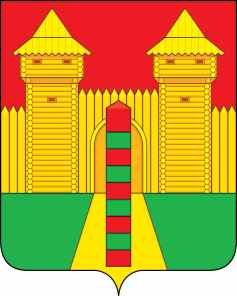 АДМИНИСТРАЦИЯ  МУНИЦИПАЛЬНОГО  ОБРАЗОВАНИЯ «ШУМЯЧСКИЙ   РАЙОН» СМОЛЕНСКОЙ  ОБЛАСТИПОСТАНОВЛЕНИЕот 14.03.2024г. № 133          п. Шумячи	В соответствии с постановлением Администрации Смоленской области от 23.05.2018 г. № 335 «Об утверждении Порядка деятельности комиссий, создаваемых органами местного самоуправления поселений или городских округов Смоленской области в целях определения при подготовке проекта генерального плана поселения или городского округа границ населенных пунктов, образуемых из лесных поселков или военных городков, а также определения местоположения границ земельных участков, на которых расположены объекты недвижимого имущества, на которые возникли права граждан и юридических лиц, в целях их перевода из земель лесного фонда в земли населенных пунктов»	Администрация муниципального образования «Шумячский район» Смоленской области	П О С Т А Н О В Л Я Е Т:	1. Внести в постановление Администрации муниципального образования «Шумячский район» Смоленской области от 25.09.2020 г. № 454 «О создании комиссии по переводу земель лесного фонда в земли населенных пунктов, находящихся на территории муниципального образования «Шумячский район» Смоленской области» (далее – постановление) следующие изменения:1.2.  Исключить из состава комиссии: «Демину Дарью Сергеевну,                                                                  «Субботину Маргариту Александровну»           	2. Контроль за исполнением настоящего постановления возложить на заместителя   Главы муниципального образования «Шумячский район» Смоленской области В.Е. Абраменкова.О внесении изменений в постановление Администрации муниципального образования «Шумячский район» Смоленской области от 25.09.2020 г. № 4541.1. Позиции:-«Буфистов Константин Евгеньевич» заменить на   «Абраменков Василий Евгеньевич» «Бирюков Михаил Михайлович» заменить на        «Васильева Валентина Владимировна»И.п. Главы муниципального образования «Шумячский район» Смоленской областиД.А. Каменев